 Правила эффективного общения родителей с детьми.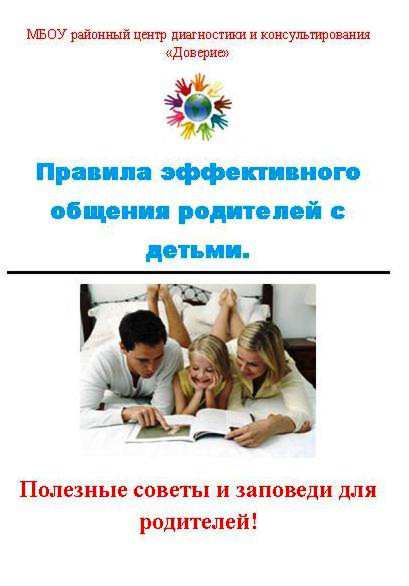 Полезные советы и заповеди для родителей!Поможем ребёнку учиться!1. Будите ребенка спокойно; проснувшись, он должен увидеть вашу улыбку и услышать ласковый голос. Не подгоняйте с утра, не дергайте по пустякам, не укоряйте за ошибки и оплошности, даже если “вчера предупреждали”.2. Не прощайтесь, предупреждая и наставляя: “смотри, не балуйся”, “веди себя хорошо”, “чтобы сегодня не было замечаний о твоем поведении” и т.п. Пожелайте ему удачи, подбодрите, найдите несколько ласковых слов. У него впереди трудный день.3. Встречайте ребенка после школы спокойно, не обрушивайте на него тысячу вопросов, дайте расслабиться (вспомните, как вы сами чувствуете себя после тяжелого рабочего дня, многочасового общения с людьми). Если же ребенок чересчур возбужден, если жаждет поделиться чем-то, не отмахивайтесь, не откладывайте на потом, выслушайте, это не займет много времени.4. Если видите, что ребенок огорчен, но молчит, не допытывайтесь, пусть успокоится и расскажет сам.5. Лучшее время для домашних занятий с ребенком с 15 до 17 часов - первая смена, с 9 до 11 часов – вторая смена. Занятия вечерами бесполезны, т.к. ребенок уже устал от насыщенного учебного дня.6. Не заставляйте делать все задания в один присест, это должно занимать не больше 15-20 минут времени, и только после 20 минутного отдыха можно вернуться к заданию.7. Во время занятий с ребенком необходимы: спокойный тон, поддержка (“не волнуйся, все получится”, “давай разберемся вместе”,“я тебе помогу”), похвала (даже, если не очень получается).8. В общении с ребенком старайтесь избегать условий: “Если ты сделаешь, то…”. Порой условия становятся невыполнимыми вне зависимости ребенка, и вы можете оказаться в очень сложной ситуации.9. Будьте внимательны к жалобам ребенка на головную боль, усталость, плохое состояние. Чаще всего это объективные показатели утомления, трудности учебы.10. Учтите, что все дети любят сказку перед сном, песенку, ласковые слова. Все это успокаивает их, помогает снять напряжение, спокойно уснуть. Старайтесь не вспоминать перед сном о неприятностях.Десять заповедей для родителейРебенок – это праздник, который всегда с тобой.1. Не жди, что твой ребенок будет таким, как ты, или таким, так ты хочешь. Помоги ему стать не тобой, а собой.2. Не требуй от ребенка платы за все, что ты для него сделал. Ты дал ему жизнь – как он может отблагодарить тебя? Он даст жизнь другому, тот третьему, и это необратимый закон благодарности.3. Не вымещай на ребенке свои обиды, чтобы в старости не есть горький хлеб. Ибо что посеешь, то и взойдет.4. Не относись к его проблемам свысока. Жизнь дана каждому по силам, и будь уверен – ему она тяжела не меньше, чем тебе, а может быть, и больше, поскольку у него нет опыта.5. Не унижай!6. Не забывай, что самые важные встречи человека – это его встречи с детьми. Обращай больше внимания на них – мы никогда не можем знать, кого мы встречаем в ребенке.7. Не мучь себя, если не можешь сделать что-то для своего ребенка. Мучь, если можешь, но не делаешь. Помни: для ребенка сделано недостаточно, если не сделано все.8. Ребенок – это не тиран, который завладевает всей твоей жизнью, не только плод плоти и крови. Эта та драгоценная чаша, которую Жизнь дала тебе на хранение и развитие в нем творческого огня. Это раскрепощенная любовь матери и отца, у которых будет расти не “наш”, “свой” ребенок, но душа, данная на хранение.9. Умей любить чужого ребенка. Никогда не делай чужому то, что не хотел бы, чтобы сделали твоему.10. Люби своего ребенка любым – не талантливым, неудачливым, взрослым. Обращаясь с ним, радуйся, потому что ребенок – это праздник, который пока с тобой.{jcomments off}